ПРОГРАММА ПРОВЕДЕНИЯ VI РЕГИОНАЛЬНОГО ЧЕМПИОНАТА ПРОФЕССИОНАЛЬНОГО МАСТЕРСТВА ДЛЯ ЛЮДЕЙ С ИНВАЛИДНОСТЬЮ «АБИЛИМПИКС»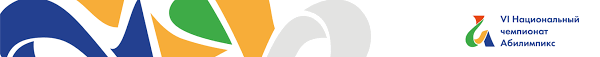 Компетенция ПредпринимательствоКатегория СтудентыДата проведения: 19-20.04.2022Место проведения: КГБПОУ «Канский технологический колледж»Адрес: Красноярский край, г. Канск, ул. Кайтымская,  дом 56ФИО и телефон регионального эксперта: Колесникович Наталья Владимировна,  89029437512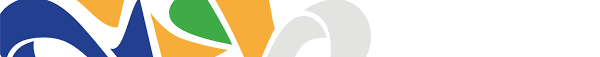 Обозначение дня чемпионатаВремя Описание дняОписание дня19 апреля, вторник19 апреля, вторник19 апреля, вторник19 апреля, вторникС 110:00-10:3010:00-10:30Сбор и регистрация участников и экспертов регионального конкурса профессионального мастерства.С 110:30-11:0010:30-11:00Ознакомление экспертов с условиями проведения конкурса.С 111:00-12:0011:00-12:00Инструктаж экспертов (распределение обязанностей, ознакомление с критериями,  внесение 30% изменений в  конкурсное задание)Вводный инструктаж по ОТ и ТБ. Жеребьевка. Проверка рабочих мест участниками. Оформление и подписание протоколов.С 112:00-12:2012:00-12:20Инструктаж участников. Ознакомление участников конкурса с оборудованием, условием проведения конкурса.С 112:20-12:3012:20-12:30Ознакомление участников с заданием (измененным на 30%)С 112:30-13:3012:30-13:30Выполнение Модуля 1 (01:00)С 113:30-14:3013:30-14:30ОбедС 114:30-16:0014:30-16:00Творческая мастерская «Изготовление сувениров»С 116:00-17:0016:00-17:00Открытие VI Регионального Чемпионата Абилимпикс20 апреля, среда20 апреля, среда20 апреля, средаС 29:00-10:00Сбор экспертов и регистрация участников регионального конкурса профессионального мастерства.С 210:00-10:20Инструктаж участников. Ознакомление участников конкурса с оборудованием, условием проведения конкурса.С 210:20-11:20Выполнение Модуля 2 (01:00)Проверка экспертами задания Модуля 1С 211:20-11:30ПерерывС 211:30-12:30Выполнение Модуля 3 (01:00)С 212:30-13:00ОбедС 213:00-15:40Проверка экспертами заданий Модулей 2,3. Подведение итогов ЧемпионатаЗавершение конкурсного дня. Подведение итогов. Внесение баллов в ведомости.С 216:00Закрытие VI Регионального Чемпионата Абилимпикс